№ 28 от 11 марта 2020 годаР Е Ш Е Н И ЕОтчёт о работе администрации муниципального образования «Шалинское сельское поселение» за 2019 год           Заслушав отчёт Главы администрации муниципального образования «Шалинское сельское поселение» Николаева Сергея Леонидовича «О работе администрации муниципального образования «Шалинское сельское поселение» за 2019 год», Собрание депутатов Шалинского сельского поселения  РЕШИЛО:         Отчёт Главы администрации муниципального образования «Шалинское сельское поселение» Николаева Сергея Леонидовича «О работе администрации муниципального образования «Шалинское сельское поселение»  за 2019 год» принять к сведению (информация прилагается).Глава Шалинского сельского поселения                                                    Т.БушковаШале ял шотан илемындепутатше погынжо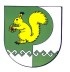 Собрание депутатов Шалинского сельского поселения425 151 Морко район, Кугу Шале ял, Молодежный  урем, 3Телефон-влак: 9-32-65425 151, Моркинский район, дер.Большие Шали ул. Молодежная, 3Телефоны: 9-32-65